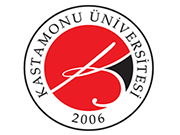 T.C.KASTAMONU ÜNİVERSİTESİMÜHENDİSLİK VE MİMARLIK FAKÜLTESİİNŞAAT MÜHENDİSLİĞİ BÖLÜMÜSTAJ DEFTERİHAZİRAN 2019Öğrencinin Adı ve SoyadıSınıf , No ve E-mail adresiKurumun Adı ve AdresiStaj Başlangıç ve Bitiş TarihleriRaporun Sunulduğu TarihÖğrencinin İmzasıRaporu İnceleyen Öğretim ÜyesiStaj DeğerlendirmesiBAŞARILIStaj DeğerlendirmesiBAŞARISIZTarihİmzaİÇİNDEKİLERGİRİŞTarih   : ……../……../………1. İş Günü1. İş GünüGünlük Çalışma Konusu:Günlük Çalışma Konusu:Yapılan İşin Özeti  :Staj kapsamında yapılan günlük faaliyetler en az 70 kelime ile açıklanmalıdır.Tablo 1.1 Örnek tablo gösterimi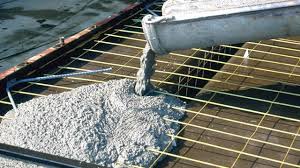 Resim 1.1 Örnek beton dökümü Yapılan İşin Özeti  :Staj kapsamında yapılan günlük faaliyetler en az 70 kelime ile açıklanmalıdır.Tablo 1.1 Örnek tablo gösterimiResim 1.1 Örnek beton dökümü Yapılan İşin Özeti  :Staj kapsamında yapılan günlük faaliyetler en az 70 kelime ile açıklanmalıdır.Tablo 1.1 Örnek tablo gösterimiResim 1.1 Örnek beton dökümü Yapılan İşin Özeti  :Staj kapsamında yapılan günlük faaliyetler en az 70 kelime ile açıklanmalıdır.Tablo 1.1 Örnek tablo gösterimiResim 1.1 Örnek beton dökümü Yapılan İşin Özeti  :Staj kapsamında yapılan günlük faaliyetler en az 70 kelime ile açıklanmalıdır.Tablo 1.1 Örnek tablo gösterimiResim 1.1 Örnek beton dökümü Yetkili Amir OnayıYetkili Amir OnayıYetkili Amir OnayıYetkili Amir OnayıYetkili Amir OnayıİSİMİSİMİMZAİMZAKAŞETarih   : ……../……../………2. İş Günü2. İş GünüÖzet Bilgi:Özet Bilgi:Yapılan İşin Özeti  :Staj kapsamında yapılan günlük faaliyetler en az 70 kelime ile açıklanmalıdır.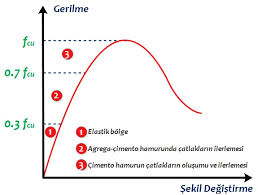 Şekil 1.1 Beton gerilme şekil değiştirme eğrisiYapılan İşin Özeti  :Staj kapsamında yapılan günlük faaliyetler en az 70 kelime ile açıklanmalıdır.Şekil 1.1 Beton gerilme şekil değiştirme eğrisiYapılan İşin Özeti  :Staj kapsamında yapılan günlük faaliyetler en az 70 kelime ile açıklanmalıdır.Şekil 1.1 Beton gerilme şekil değiştirme eğrisiYapılan İşin Özeti  :Staj kapsamında yapılan günlük faaliyetler en az 70 kelime ile açıklanmalıdır.Şekil 1.1 Beton gerilme şekil değiştirme eğrisiYapılan İşin Özeti  :Staj kapsamında yapılan günlük faaliyetler en az 70 kelime ile açıklanmalıdır.Şekil 1.1 Beton gerilme şekil değiştirme eğrisiYetkili Amir OnayıYetkili Amir OnayıYetkili Amir OnayıYetkili Amir OnayıYetkili Amir OnayıİSİMİSİMİMZAİMZAKAŞETarih   : ……../……../………3. İş Günü3. İş GünüÖzet Bilgi:Özet Bilgi:Yapılan İşin Özeti  :Staj kapsamında yapılan günlük faaliyetler en az 70 kelime ile açıklanmalıdır.Yapılan İşin Özeti  :Staj kapsamında yapılan günlük faaliyetler en az 70 kelime ile açıklanmalıdır.Yapılan İşin Özeti  :Staj kapsamında yapılan günlük faaliyetler en az 70 kelime ile açıklanmalıdır.Yapılan İşin Özeti  :Staj kapsamında yapılan günlük faaliyetler en az 70 kelime ile açıklanmalıdır.Yapılan İşin Özeti  :Staj kapsamında yapılan günlük faaliyetler en az 70 kelime ile açıklanmalıdır.Yetkili Amir OnayıYetkili Amir OnayıYetkili Amir OnayıYetkili Amir OnayıYetkili Amir OnayıİSİMİSİMİMZAİMZAKAŞETarih   : ……../……../………4. İş Günü4. İş GünüÖzet Bilgi:Özet Bilgi:Yapılan İşin Özeti  :Staj kapsamında yapılan günlük faaliyetler en az 70 kelime ile açıklanmalıdır.Yapılan İşin Özeti  :Staj kapsamında yapılan günlük faaliyetler en az 70 kelime ile açıklanmalıdır.Yapılan İşin Özeti  :Staj kapsamında yapılan günlük faaliyetler en az 70 kelime ile açıklanmalıdır.Yapılan İşin Özeti  :Staj kapsamında yapılan günlük faaliyetler en az 70 kelime ile açıklanmalıdır.Yapılan İşin Özeti  :Staj kapsamında yapılan günlük faaliyetler en az 70 kelime ile açıklanmalıdır.Yetkili Amir OnayıYetkili Amir OnayıYetkili Amir OnayıYetkili Amir OnayıYetkili Amir OnayıİSİMİSİMİMZAİMZAKAŞETarih   : ……../……../………5. İş Günü5. İş GünüÖzet Bilgi:Özet Bilgi:Yapılan İşin Özeti  :Staj kapsamında yapılan günlük faaliyetler en az 70 kelime ile açıklanmalıdır.Yapılan İşin Özeti  :Staj kapsamında yapılan günlük faaliyetler en az 70 kelime ile açıklanmalıdır.Yapılan İşin Özeti  :Staj kapsamında yapılan günlük faaliyetler en az 70 kelime ile açıklanmalıdır.Yapılan İşin Özeti  :Staj kapsamında yapılan günlük faaliyetler en az 70 kelime ile açıklanmalıdır.Yapılan İşin Özeti  :Staj kapsamında yapılan günlük faaliyetler en az 70 kelime ile açıklanmalıdır.Yetkili Amir OnayıYetkili Amir OnayıYetkili Amir OnayıYetkili Amir OnayıYetkili Amir OnayıİSİMİSİMİMZAİMZAKAŞETarih   : ……../……../………6. İş Günü6. İş GünüÖzet Bilgi:Özet Bilgi:Yapılan İşin Özeti  :Staj kapsamında yapılan günlük faaliyetler en az 70 kelime ile açıklanmalıdır.Yapılan İşin Özeti  :Staj kapsamında yapılan günlük faaliyetler en az 70 kelime ile açıklanmalıdır.Yapılan İşin Özeti  :Staj kapsamında yapılan günlük faaliyetler en az 70 kelime ile açıklanmalıdır.Yapılan İşin Özeti  :Staj kapsamında yapılan günlük faaliyetler en az 70 kelime ile açıklanmalıdır.Yapılan İşin Özeti  :Staj kapsamında yapılan günlük faaliyetler en az 70 kelime ile açıklanmalıdır.Yetkili Amir OnayıYetkili Amir OnayıYetkili Amir OnayıYetkili Amir OnayıYetkili Amir OnayıİSİMİSİMİMZAİMZAKAŞETarih   : ……../……../………7. İş Günü7. İş GünüÖzet Bilgi:Özet Bilgi:Yapılan İşin Özeti  :Staj kapsamında yapılan günlük faaliyetler en az 70 kelime ile açıklanmalıdır.Yapılan İşin Özeti  :Staj kapsamında yapılan günlük faaliyetler en az 70 kelime ile açıklanmalıdır.Yapılan İşin Özeti  :Staj kapsamında yapılan günlük faaliyetler en az 70 kelime ile açıklanmalıdır.Yapılan İşin Özeti  :Staj kapsamında yapılan günlük faaliyetler en az 70 kelime ile açıklanmalıdır.Yapılan İşin Özeti  :Staj kapsamında yapılan günlük faaliyetler en az 70 kelime ile açıklanmalıdır.Yetkili Amir OnayıYetkili Amir OnayıYetkili Amir OnayıYetkili Amir OnayıYetkili Amir OnayıİSİMİSİMİMZAİMZAKAŞETarih   : ……../……../………8. İş Günü8. İş GünüÖzet Bilgi:Özet Bilgi:Yapılan İşin Özeti  :Staj kapsamında yapılan günlük faaliyetler en az 70 kelime ile açıklanmalıdır.Yapılan İşin Özeti  :Staj kapsamında yapılan günlük faaliyetler en az 70 kelime ile açıklanmalıdır.Yapılan İşin Özeti  :Staj kapsamında yapılan günlük faaliyetler en az 70 kelime ile açıklanmalıdır.Yapılan İşin Özeti  :Staj kapsamında yapılan günlük faaliyetler en az 70 kelime ile açıklanmalıdır.Yapılan İşin Özeti  :Staj kapsamında yapılan günlük faaliyetler en az 70 kelime ile açıklanmalıdır.Yetkili Amir OnayıYetkili Amir OnayıYetkili Amir OnayıYetkili Amir OnayıYetkili Amir OnayıİSİMİSİMİMZAİMZAKAŞETarih   : ……../……../………9. İş Günü9. İş GünüÖzet Bilgi:Özet Bilgi:Yapılan İşin Özeti  :Staj kapsamında yapılan günlük faaliyetler en az 70 kelime ile açıklanmalıdır.Yapılan İşin Özeti  :Staj kapsamında yapılan günlük faaliyetler en az 70 kelime ile açıklanmalıdır.Yapılan İşin Özeti  :Staj kapsamında yapılan günlük faaliyetler en az 70 kelime ile açıklanmalıdır.Yapılan İşin Özeti  :Staj kapsamında yapılan günlük faaliyetler en az 70 kelime ile açıklanmalıdır.Yapılan İşin Özeti  :Staj kapsamında yapılan günlük faaliyetler en az 70 kelime ile açıklanmalıdır.Yetkili Amir OnayıYetkili Amir OnayıYetkili Amir OnayıYetkili Amir OnayıYetkili Amir OnayıİSİMİSİMİMZAİMZAKAŞETarih   : ……../……../………10. İş Günü10. İş GünüÖzet Bilgi:Özet Bilgi:Yapılan İşin Özeti  :Staj kapsamında yapılan günlük faaliyetler en az 70 kelime ile açıklanmalıdır.Yapılan İşin Özeti  :Staj kapsamında yapılan günlük faaliyetler en az 70 kelime ile açıklanmalıdır.Yapılan İşin Özeti  :Staj kapsamında yapılan günlük faaliyetler en az 70 kelime ile açıklanmalıdır.Yapılan İşin Özeti  :Staj kapsamında yapılan günlük faaliyetler en az 70 kelime ile açıklanmalıdır.Yapılan İşin Özeti  :Staj kapsamında yapılan günlük faaliyetler en az 70 kelime ile açıklanmalıdır.Yetkili Amir OnayıYetkili Amir OnayıYetkili Amir OnayıYetkili Amir OnayıYetkili Amir OnayıİSİMİSİMİMZAİMZAKAŞETarih   : ……../……../………11. İş Günü11. İş GünüÖzet Bilgi:Özet Bilgi:Yapılan İşin Özeti  :Staj kapsamında yapılan günlük faaliyetler en az 70 kelime ile açıklanmalıdır.Yapılan İşin Özeti  :Staj kapsamında yapılan günlük faaliyetler en az 70 kelime ile açıklanmalıdır.Yapılan İşin Özeti  :Staj kapsamında yapılan günlük faaliyetler en az 70 kelime ile açıklanmalıdır.Yapılan İşin Özeti  :Staj kapsamında yapılan günlük faaliyetler en az 70 kelime ile açıklanmalıdır.Yapılan İşin Özeti  :Staj kapsamında yapılan günlük faaliyetler en az 70 kelime ile açıklanmalıdır.Yetkili Amir OnayıYetkili Amir OnayıYetkili Amir OnayıYetkili Amir OnayıYetkili Amir OnayıİSİMİSİMİMZAİMZAKAŞETarih   : ……../……../………12. İş Günü12. İş GünüÖzet Bilgi:Özet Bilgi:Yapılan İşin Özeti  :Staj kapsamında yapılan günlük faaliyetler en az 70 kelime ile açıklanmalıdır.Yapılan İşin Özeti  :Staj kapsamında yapılan günlük faaliyetler en az 70 kelime ile açıklanmalıdır.Yapılan İşin Özeti  :Staj kapsamında yapılan günlük faaliyetler en az 70 kelime ile açıklanmalıdır.Yapılan İşin Özeti  :Staj kapsamında yapılan günlük faaliyetler en az 70 kelime ile açıklanmalıdır.Yapılan İşin Özeti  :Staj kapsamında yapılan günlük faaliyetler en az 70 kelime ile açıklanmalıdır.Yetkili Amir OnayıYetkili Amir OnayıYetkili Amir OnayıYetkili Amir OnayıYetkili Amir OnayıİSİMİSİMİMZAİMZAKAŞETarih   : ……../……../………13. İş Günü13. İş GünüÖzet Bilgi:Özet Bilgi:Yapılan İşin Özeti  :Staj kapsamında yapılan günlük faaliyetler en az 70 kelime ile açıklanmalıdır.Yapılan İşin Özeti  :Staj kapsamında yapılan günlük faaliyetler en az 70 kelime ile açıklanmalıdır.Yapılan İşin Özeti  :Staj kapsamında yapılan günlük faaliyetler en az 70 kelime ile açıklanmalıdır.Yapılan İşin Özeti  :Staj kapsamında yapılan günlük faaliyetler en az 70 kelime ile açıklanmalıdır.Yapılan İşin Özeti  :Staj kapsamında yapılan günlük faaliyetler en az 70 kelime ile açıklanmalıdır.Yetkili Amir OnayıYetkili Amir OnayıYetkili Amir OnayıYetkili Amir OnayıYetkili Amir OnayıİSİMİSİMİMZAİMZAKAŞETarih   : ……../……../………14. İş Günü14. İş GünüÖzet Bilgi:Özet Bilgi:Yapılan İşin Özeti  :Staj kapsamında yapılan günlük faaliyetler en az 70 kelime ile açıklanmalıdır.Yapılan İşin Özeti  :Staj kapsamında yapılan günlük faaliyetler en az 70 kelime ile açıklanmalıdır.Yapılan İşin Özeti  :Staj kapsamında yapılan günlük faaliyetler en az 70 kelime ile açıklanmalıdır.Yapılan İşin Özeti  :Staj kapsamında yapılan günlük faaliyetler en az 70 kelime ile açıklanmalıdır.Yapılan İşin Özeti  :Staj kapsamında yapılan günlük faaliyetler en az 70 kelime ile açıklanmalıdır.Yetkili Amir OnayıYetkili Amir OnayıYetkili Amir OnayıYetkili Amir OnayıYetkili Amir OnayıİSİMİSİMİMZAİMZAKAŞETarih   : ……../……../………15. İş Günü15. İş GünüÖzet Bilgi:Özet Bilgi:Yapılan İşin Özeti  :Staj kapsamında yapılan günlük faaliyetler en az 70 kelime ile açıklanmalıdır.Yapılan İşin Özeti  :Staj kapsamında yapılan günlük faaliyetler en az 70 kelime ile açıklanmalıdır.Yapılan İşin Özeti  :Staj kapsamında yapılan günlük faaliyetler en az 70 kelime ile açıklanmalıdır.Yapılan İşin Özeti  :Staj kapsamında yapılan günlük faaliyetler en az 70 kelime ile açıklanmalıdır.Yapılan İşin Özeti  :Staj kapsamında yapılan günlük faaliyetler en az 70 kelime ile açıklanmalıdır.Yetkili Amir OnayıYetkili Amir OnayıYetkili Amir OnayıYetkili Amir OnayıYetkili Amir OnayıİSİMİSİMİMZAİMZAKAŞETarih   : ……../……../………16. İş Günü16. İş GünüÖzet Bilgi:Özet Bilgi:Yapılan İşin Özeti  :Staj kapsamında yapılan günlük faaliyetler en az 70 kelime ile açıklanmalıdır.Yapılan İşin Özeti  :Staj kapsamında yapılan günlük faaliyetler en az 70 kelime ile açıklanmalıdır.Yapılan İşin Özeti  :Staj kapsamında yapılan günlük faaliyetler en az 70 kelime ile açıklanmalıdır.Yapılan İşin Özeti  :Staj kapsamında yapılan günlük faaliyetler en az 70 kelime ile açıklanmalıdır.Yapılan İşin Özeti  :Staj kapsamında yapılan günlük faaliyetler en az 70 kelime ile açıklanmalıdır.Yetkili Amir OnayıYetkili Amir OnayıYetkili Amir OnayıYetkili Amir OnayıYetkili Amir OnayıİSİMİSİMİMZAİMZAKAŞETarih   : ……../……../………17. İş Günü17. İş GünüÖzet Bilgi:Özet Bilgi:Yapılan İşin Özeti  :Staj kapsamında yapılan günlük faaliyetler en az 70 kelime ile açıklanmalıdır.Yapılan İşin Özeti  :Staj kapsamında yapılan günlük faaliyetler en az 70 kelime ile açıklanmalıdır.Yapılan İşin Özeti  :Staj kapsamında yapılan günlük faaliyetler en az 70 kelime ile açıklanmalıdır.Yapılan İşin Özeti  :Staj kapsamında yapılan günlük faaliyetler en az 70 kelime ile açıklanmalıdır.Yapılan İşin Özeti  :Staj kapsamında yapılan günlük faaliyetler en az 70 kelime ile açıklanmalıdır.Yetkili Amir OnayıYetkili Amir OnayıYetkili Amir OnayıYetkili Amir OnayıYetkili Amir OnayıİSİMİSİMİMZAİMZAKAŞETarih   : ……../……../………18. İş Günü18. İş GünüÖzet Bilgi:Özet Bilgi:Yapılan İşin Özeti  :Staj kapsamında yapılan günlük faaliyetler en az 70 kelime ile açıklanmalıdır.Yapılan İşin Özeti  :Staj kapsamında yapılan günlük faaliyetler en az 70 kelime ile açıklanmalıdır.Yapılan İşin Özeti  :Staj kapsamında yapılan günlük faaliyetler en az 70 kelime ile açıklanmalıdır.Yapılan İşin Özeti  :Staj kapsamında yapılan günlük faaliyetler en az 70 kelime ile açıklanmalıdır.Yapılan İşin Özeti  :Staj kapsamında yapılan günlük faaliyetler en az 70 kelime ile açıklanmalıdır.Yetkili Amir OnayıYetkili Amir OnayıYetkili Amir OnayıYetkili Amir OnayıYetkili Amir OnayıİSİMİSİMİMZAİMZAKAŞETarih   : ……../……../………19. İş Günü19. İş GünüÖzet Bilgi:Özet Bilgi:Yapılan İşin Özeti  :Staj kapsamında yapılan günlük faaliyetler en az 70 kelime ile açıklanmalıdır.Yapılan İşin Özeti  :Staj kapsamında yapılan günlük faaliyetler en az 70 kelime ile açıklanmalıdır.Yapılan İşin Özeti  :Staj kapsamında yapılan günlük faaliyetler en az 70 kelime ile açıklanmalıdır.Yapılan İşin Özeti  :Staj kapsamında yapılan günlük faaliyetler en az 70 kelime ile açıklanmalıdır.Yapılan İşin Özeti  :Staj kapsamında yapılan günlük faaliyetler en az 70 kelime ile açıklanmalıdır.Yetkili Amir OnayıYetkili Amir OnayıYetkili Amir OnayıYetkili Amir OnayıYetkili Amir OnayıİSİMİSİMİMZAİMZAKAŞETarih   : ……../……../………20. İş Günü20. İş GünüÖzet Bilgi:Özet Bilgi:Yapılan İşin Özeti  :Staj kapsamında yapılan günlük faaliyetler en az 70 kelime ile açıklanmalıdır.Yapılan İşin Özeti  :Staj kapsamında yapılan günlük faaliyetler en az 70 kelime ile açıklanmalıdır.Yapılan İşin Özeti  :Staj kapsamında yapılan günlük faaliyetler en az 70 kelime ile açıklanmalıdır.Yapılan İşin Özeti  :Staj kapsamında yapılan günlük faaliyetler en az 70 kelime ile açıklanmalıdır.Yapılan İşin Özeti  :Staj kapsamında yapılan günlük faaliyetler en az 70 kelime ile açıklanmalıdır.Yetkili Amir OnayıYetkili Amir OnayıYetkili Amir OnayıYetkili Amir OnayıYetkili Amir OnayıİSİMİSİMİMZAİMZAKAŞESONUÇLARSONUÇLARSONUÇLARSONUÇLARSONUÇLARYetkili Amir OnayıYetkili Amir OnayıYetkili Amir OnayıYetkili Amir OnayıYetkili Amir OnayıİSİMİSİMİMZAİMZAKAŞEEKLEREKLEREKLERYetkili Amir OnayıYetkili Amir OnayıYetkili Amir OnayıİSİMİMZAKAŞEEKLEREKLEREKLERYetkili Amir OnayıYetkili Amir OnayıYetkili Amir OnayıİSİMİMZAKAŞE